Semillero de Investigación Turismo Social y Sostenible (TUSOS) Impactos de la tecnología en la labor de la guianza turísticaNikole Camila Galviz JaimesDiana Carolina Garcia Aldana Valeria Ulloa Sánchez Corporación Universitaria UNITECFacultad de ciencias económicas y administrativasAdministración de Empresas Turísticas y HotelerasBogotá2022INTRODUCCION En la actualidad la tecnología se ha vuelto parte del diario vivir, creando expectativas día a día a los consumidores con los avances que sorprenden a la humanidad, debido a que al pasar el tiempo se ve más influenciado en las labores de todas las personas  alrededor del mundo y en cada actividad que se realiza, aportando facilidad y beneficios para optimizar tiempo y recursos; ejemplo de esto, ha sido el uso de nuevas herramientas para reuniones y encuentros sincrónicos; en Colombia, la tecnología ha generado cambios significativos para facilitar la movilidad del turista, a causa de la creación de varias aplicaciones se han generado vínculos donde se puede conocer sitios turísticos, lugares de alimentación y formas de desplazamiento sin necesidad de obtener la ayuda de un guía de turismo. El principal objetivo de esta investigación es determinar si los impactos que causa la tecnología en la labor de la guianza turística generan ventajas o desventajas, se toma como caso de estudio la ciudad de Bogotá, siendo la capital del país, con un gran número de turistas. Con la presente investigación se pretende analizar los impactos generados por la tecnología en razón del ejercicio profesional de la guíanza turística.La metodología aplicada para esta investigación inicia en el tipo de investigación, el cual es cualitativa y cuantitativa junto con los instrumentos de recolección de la información que son entrevistas y encuestas; Esta investigación parte de la primera fase, la cual consiste en una revisión documental la segunda fase recopila información acerca de cada concepto importante en la investigación para la construcción de un marco teórico y un marco metodológico para brindar una contextualización del tema, la tercera fase busca aplicar las herramientas de recolección de datos para recopilar la opinión de los guías y el uso de estos con la tecnología al realizar su labor; por último con los datos recolectados se llega al análisis acerca de si los impactos que genera la tecnología en la labor de la guianza turística son ventajas o desventajas para el guía de turismo. Esta investigación parte de un enfoque mixto lo cual significa que la investigación es de tipo cualitativa y cuantitativa, para un buen manejo de datos relacionados a esta, con la cual se desea obtener información importante para reconocer comportamientos en los que se pueda identificar los impactos positivos o negativos de la problemática.Como posibles resultados se espera demostrar que, aunque la tecnología y sus avances pueden llegar a reemplazar ciertas labores, el guía de turismo no será reemplazo y tomara esta como una herramienta que impulse su labor.PLANTEAMIENTO DEL PROBLEMALa tecnología se ha convertido en un factor indispensable en el desarrollo de la humanidad, esto permitiendo diseñar y crear diferentes tipos de bienes y servicios que facilitan la adaptación y logra satisfacer necesidades esenciales y deseos de cada una de las personas que hacen uso de esta. Por tal motivo se puede identificar como un cambio constante que busca la sociedad para revolucionar día a día y mejorar diferentes aspectos para facilitar las necesidades humanas. De acuerdo con esto, la tecnología es una herramienta la cual se puede aplicar en los diferentes ámbitos y campos que rodean constantemente la humanidad, por tal motivo se ha visto como esta ha tenido una fuerte influencia en la guianza turística, generando cambios que permiten simplificar y enriquecer las experiencias del viajero. Teniendo en cuenta el contexto anteriormente presentado se plantea la siguiente pregunta de investigación ¿Cuáles son los impactos de la tecnología en la labor de la guianza turística en Bogotá?JUSTIFICACIONCon esta investigación se busca conocer en realidad cuales son los impactos que tiene la tecnología en el ámbito del turismo, en específico el de la labor del guía de turismo debido a los diversos cambios que ha tenido la sociedad, y por consiguiente este sector turístico se ha visto obligado a evolucionar. Es por eso que en la actualidad la implementación de la tecnología juega un rol importante en relación con los guías de turismo que puede ser un beneficio o desventaja para el desarrollo de su labor.Se toma a la ciudad de Bogotá como punto de referencia para esta investigación, debido a que es una ciudad con todas las clases de turismo que el viajero pueda encontrar en su visita; como se puede ver en la página web de (Colombia.co) la cual cita “Bogotá aquí encontraras planes para todos los gustos, ya sea que tengas medio día, un día o todo el fin de semana disponible”. Por consiguiente, los guías de turismo se han adaptado para tener un trato y conocimiento amplio para poder satisfacer las necesidades que requieran los turistas en específico.Debido al alto nivel de actividad turística y guías que se puede encontrar en la ciudad de Bogotá, por ejemplo, en abril de 2022 llegaron 97.478 visitantes extranjeros a la ciudad, en comparación al mismo mes en el 2021 Bogotá recibió 22.968, esto equivale a un aumento de más del 300%(IDT, 2022). Estos son algunos datos que demuestran el crecimiento de actividad turística en el sector elegido, y hasta lo consideran como uno de los 50 destinos para visitar este 2022, por sus avances, su amplia oferta cultural, etc. (IDT, 2022).Esta investigación se realiza con el objetivo de conocer el estado actual de la tecnología en la labor de los guías de turismo, y a partir de eso interpretar si estas herramientas tecnológicas traen impactos positivos o negativos. OBJETIVOS DE LA INVESTIGACIONOBJETIVO GENERALDeterminar los impactos que genera la tecnología en la labor de la guianza turística en Bogotá. OBJETIVOS ESPECIFICOSIdentificar el uso de herramientas tecnológicas que usan los guías de turismo para su labor.Analizar el impacto positivo y negativo que general la tecnología en la labor de la guianza turística en la Ciudad de Bogotá. MARCO TEORICOEn el presente trabajo de investigación, su desarrollo está orientado en identificar, los |impactos de la tecnología que se han presentado en la labor de la guianza turística en Bogotá, para esta investigación será de suma importancia determinar los siguientes ítems:GUIANZA TURISTICA Y LAS TECNOLOGIAS DE LA INFORMACION APLICADAS AL TURISMOLos guías de turismo son personas que prestan servicios profesionales en el área del guionaje o guianza turística, cumpliendo funciones que ponen como prioridad al turista y su cuidado, sin embargo, para poder ejercer esta labor es indispensable contar con el Registro Nacional de Turismo activo, ya que es este el documento legal para identificar al guía de turismo, y así proteger y controlar la actividad del guía como garantía de protección al turista. En la actualidad, Bogotá cuenta con varios tipos de guías de turismo(Especializado, Nacional, Local) estos encargados y especializados en realizar algún tipo guianza en específico(Avistamiento, caminatas, recorridos), siendo así un total  de 497 guías de turismo con el Registro Nacional de Turismo activo (RNT 2022), sin embargo, la ubicación estratégica de la capital permite que sea esta un centro de desarrollo de empresarial, ayudando a fortalecer el posicionamiento de Bogotá como una de las ciudades más atractivas en América Latina. ANTECEDENTESPara generar un amplio conocimiento y así un mayor entendimiento a esta investigación se plantea destacar la relación histórica y su evolución, de cada una de las partes principales de la pregunta problema, como se observa a continuaciónTECNOLOGIA EN COLOMBIA:La tecnología en Colombia se ve marcada por los siguientes aspectos:Primera locomotora (1882)Red móvil, comunicación a larga distancia (1 de septiembre de 1885) en Bogotá (1888)Transporte aéreo (1893) con fines deportivos Primer automóvil francés de dos puestos en Medellín (1899) y en Bogotá (25 de febrero de 1901)Primer vuelo comercial entre Cartagena y barranquilla (1920)La radio en el territorio colombiano (1929)Primeros modelos de cámara en Colombia (1938)La televisión bajo el mandato de Gustavo Rojas Pinilla (1954)Para 1957 llega el primer computador a Colombia IBM650 traído por la empresa Bavaria; 1974 la televisión cuenta con imágenes a color; Las universidades como la Eafit, Colciencias, la universidad del valle y de los Andes en 1993 llevaron a desarrollar los servicios de internet y ya para 1998 había 433.000 usuarios de internet; En 1994 se hace la primera llamada por celular por medio de Celumovil.De acuerdo a la tendencia y por el alcance económico de los colombianos en el año 2000 uno de los celulares más demandados era el Nokia 5120 y para la misma fecha también se aumenta y se crea una revolución del ciberespacio y de los portales Web; 2008 llega la televisión digital y unos años después se incrementa la tecnología 4G (Vargas, M. A. S., 27 febrero de 2019). Estas son algunas de las herramientas que han marcado el desarrollo tecnológico que ha tenido Colombia, pero al llegar el siglo XXI se genera de nuevo un salto y una revolución a gran escala con la llegada de la inteligencia artificial en cualquier ámbito como en la salud, el deporte, la economía como por ejemplo las entidades bancarias que utilizan servicios web que llevan a el usuario a una respuesta más rápida, donde genera una interacción completamente digital para abrir una cuenta de ahorros, solicitar un crédito o sacar una tarjeta crédito de una forma más segura Montes, A. (23 diciembre de 2022). ; Las necesidades y actividades diarias ya que los hogares cuentan con productos domésticos inteligentes como señala (Montes, A., 6 diciembre de 2022). En el ámbito del turismo también se puede encontrar un gran avance como el implemento de la Big Data que según María del Mar Alonso Almeida (2019) Maneja grandes volúmenes de información existen de cada usuario, los cuales adecuadamente tratados y explotados pueden proporcionar información muy valiosa para los destinos y empresa turísticas, para identificar las necesidades y deseos conscientes y latentes de los turistas.Durante todo el territorio colombiano se encuentran varios espacios turísticos como los Museos que actualmente implementan herramientas tecnológicas como el uso de código QR que permite dirigirse a tener más información acerca de un lugar o producto turístico, al momento de realizar un recorrido varias de los museos cuentan con audio guías que permiten obtener información histórica, visual y técnica de las obras que se encuentran, con disponibilidad de varios idiomas como español, inglés y francés todo con base a la disposición de tiempo que tenga el turista (Banrepcultural, 2023).GUIANZA TURISTICA:  En Colombia se podría decir que inicio en las épocas de la conquista, con un personaje importante por los recorridos en las distintas regiones del país que fue la India Catalina como interprete y guía de Don Pedro de Heredia para llevarlo a la región de Calamari (Actualmente la ciudad de Cartagena de Indias) y así poder comunicarse entre españoles e indígenas. En la época de la colonia llegaban gran cantidad de personas de origen español a establecerse en Cartagena, entrando por el puerto de Cartagena y Santa Marta, los arrieros quienes conocían los caminos orientaban e instruían a los nuevos visitantes y habitantes, mostrando la historia y la maravilla de cada atractivo debido a que tenían un alto conocimiento frente a la población, cultura y patrimonio que estaba en esas partes de la región las cuales eran desconocidas para los recién llegados europeos, por otro lado estos personajes servían como mensajeros entre pueblos, se podrían considerar los primeros predecesores (Santamaria, 2019). En épocas de la república, Bogotá era una ciudad poco reconocida y central, pero 1938 el gerente de la república Luis Ángel Arango compro un jarrón llamado “poporo de cuatro bolas”, uno de los elementos que conforma la colección ubicada en el museo del oro, que aumento la visita de muchos turistas para disfrutar la experiencia de conocer y revivir las historias de cada pieza de oro encontrada allí, dando así un interés frente al patrimonio arqueológico y aún más porque esto le daba una mayor importancia y enfoque a la famosa leyenda el dorado, que fue una historia también perseguida por los conquistadores (Banco de la república, s.f.), influyendo a Bogotá en su reconocimiento externo, dando la idea del nuevo nombre del aeropuerto de la ciudad “Aeropuerto internacional El Dorado”.  Y empezó Bogotá a convertirse en un punto comercial muy fuerte y reconocido por el gobierno nacional como un destino importante en el país, y por primera vez se incrementaron los cicerones o guías turísticos de una manera profesional y certificada, ya se vio la importancia de tener personal con conocimientos específicos en el turismo y en el servicio, con alto nivel de capacidad para orientar y acompañar a todo visitante por cada zona del país (Santamaria, 2019).En 1968 se estableció que Bogotá iba hacer el escenario del trigésimo tercer congreso eucarístico internacional, donde el personaje principal y en ese tiempo era el Papa Juan Pablo VI, para ese momento ya se había constituido la corporación nacional de turismo, y para esa época en los periódicos publicaron anuncios tras la búsqueda de personas bilingües que tuvieran conocimientos acerca de la cultura y entornó geográfico para poder prestar un servicio a la gran cantidad de personas nacionales y extranjeros que iban a ingresar a la ciudad a causa del congreso o aún más importante la visita del papa (Santamaria, 2019). Actualmente la labor de los guías de turismo se encuentra en una escala ascendente, ya que se ha demostrado el interés general por viajar y conocer específicamente la ciudad de Bogotá, esto se puede evidenciar a través de estudios que se publicaron en la revista time como uno de los 50 destinos que se deben visitar en el 2022 (IDT, 2022). Ahora teniendo en cuenta la evolución que ha tenido la guianza turística como la tecnología en Colombia, los guías de turismo utilizan las nuevas herramientas tecnológicas que se van incursionando principalmente para su comunicación con los turistas.De acuerdo a un estudio publicado por la revista Turydes: Turismo y Desarrollo (Diana Alexandra Bolívar Rodríguez, Ronald Ramiro Jiménez Núñez, 2021) a 98 guías de turismo se evidencio que 46 de los guías utilizan herramientas de comunicación vía correo electrónico con sus clientes ya que es una forma rápida y formal de planificar su servicio, y este mismo estudio arroja que las apps más utilizadas por ellos al momento de organizar su recorrido es Google maps: Es una herramienta que permite buscar cualquier sitio en el mapa, dando la oportunidad al guía de turismo de conocer que lugares visitar durante su recorrido y al mismo tiempo información de cada uno (links), puntos cercanos de hospitales, estaciones de policía o establecimientos de primera necesidad (Alonso Almeida, M., 2019); Google Earth: Permite identificar la ubicación de destinos por medio de imágenes de satélite y de un diseño 3d con un plano más amplio, con datos geográficos (Moreno, J., 2010 marzo 27); Canva: Es un programa de diseño gráfico que cuenta con gran variedad de plantillas que ayudan a elaborar el marketing turístico requerido  y  etc. (Un sello más, 2023), por otro lado en la ciudad de Bogotá se puede encontrar distintas herramientas que ofrecen el servicio de ayudar en el recorrido del turista por ejemplo “Bogotá DC Travel” es una aplicación que ofrece información a los residentes locales como los extranjeros de lugares turísticos como museos, parques, plazoletas y su ubicación para que de una manera más personalizada puedan ver los atractivos que se pueden encontrar en toda la ciudad y así mismo las distintas necesidades que tenga el turista como puntos de wifi, clima, servicio de transporte, etc. (Suache, J., 2019)CARACTERIZACION DEL DESTINO TURISTICOComo caso de estudio se desarrolla la investigación en la ciudad de Bogotá, capital del país. FICHA TECNICA Fig. 2  Ficha Técnica ciudad de BogotáFuente: Creación propia en base a la información de los sitios web https://bogota.gov.co/mi-ciudad/administracion-distrital/estructura-del-distrito http://somoscundinamarca.weebly.com/bogotaacute-dc.htmlUSO DE LAS TECNOLOGIAS DE LA INFORMACION APLICADAS A BOGOTAEn Colombia las TICs juegan un papel principal en el sector laboral, porque dentro de una medición que realizo el ministerio de las tecnologías se pudo observar que las empresas que involucran alguna tecnología para brindar empleo son aproximadamente 3.518, siendo Bogotá con la mayor participación de esta medición (Ministerio de las Tecnologías de la Información y las Comunicaciones, 2020). Existen diferentes cargos que con el paso del tiempo solicitan cada día más habilidades con la tecnología, pero hasta el momento no existe un estudio que confirme que los guías de turismo les están solicitando que incrementen su conocimiento en tecnologías actuales.Las tecnologías de la información que se pueden encontrar en Bogotá son: redes, terminales, servicios en las Tic., celulares, noticieros o diarios. Redes: la banda ancha, redes de televisión, redes del hogar, redes móviles son algunas de las redes que en la cotidianidad las personas encuentran fácilmente.Terminales: teléfonos móviles, televisores, reproductores de audio y video son dispositivos que se encargan de recibir información, comunicarse con personas alrededor del mundo o simplemente por entretenimiento.Servicios en las Tic: correo electrónico, audio, música, cine, televisión, video juegos, servicios móviles, entre otros son aquellos servicios que ayudan a los consumidores para satisfacer una necesidad que tengan. Algunos ejemplos pueden ser:Bogotá DC Travel: Aplicación que turistas y habitantes de Bogotá pueden utilizar desde cualquier móvil para conocer pasajes comerciales, museos, atractivos turísticos, plazoletas y más lugares que puedan ser de interés para visitar, pues la persona solo debe poner el nombre o sector de destino y aparecerá toda la información que desee (Suache, J., 2019).  Planes turísticos: Es una página web donde los turistas extranjeros pueden hacer reservas, buscar promociones y hacer cotizaciones, con ayuda de asesores si requieren de su ayudaPinbus: Es una plataforma en la que las personas pueden reservar pasajes de bus a nivel nacional, intermunicipal lo que ayuda a la conexión entre Bogotá y sus alrededores para quienes estén interesados.Celulares: son dispositivos que ayudan a la población a comunicarse, acortar distancias de forma sencilla todo con el fin de facilitar la vida de las personas que los usan.Noticieros o diarios: son un medio de comunicación donde las personas pueden obtener información sobre lo que sucede en el mundo y en su alrededor en diferentes ámbitos sociales, económicos, culturales, etc.IDT: Desde la página web se puede encontrar información sobre las actividades, eventos y demás que se encuentran desarrollando en el país esto con el fin de impulsar la diversidad con que cuenta la ciudad de Bogotá.MINCIT: También es otro organismo de información turística, en el que se pueden encontrar noticias sobre la actualidad del turismo como reformas, premios otorgados, balance del turismo en la ciudad y el país entre otros aspectos.De acuerdo con las tecnologías anteriormente mencionadas se puede evidenciar que las personas y sobretodo los turistas se ven influenciados por las redes sociales o medios de comunicación debido a que es la forma más rápida en la que obtienen información del destino y sus cualidades como la amabilidad de la población residente. Lo que puede llevar a la conclusión de que sea la empresa de guías de turismo o ellos mismos deberían tener estos medios, pues es la forma más rápida y cercana de que el cliente muestre motivación por visitar el lugar y tomar el servicio de guianza turística. MARCO LEGALCompuesto por los conceptos de leyes y normas de referencia que generan un sustento legal sobre el tema de investigación, iniciando por las leyes principales hasta finalizar en la normativa local, en la cual el proceso de la guianza turística en Colombia a través el tiempo a incorporado acciones que permiten la calidad en la prestación del servicio como:LEY 300 DE 1996 "Por la cual se expide la ley general de turismo y se dictan otras disposiciones".Se definió a los guías de turismo como las personas naturales que prestan servicios profesionales en el área del guionaje o guianza turística, cuyas funciones hacia el turista, viajero o pasajero son orientarlo, conducirlo, instruirlo y asistirlo durante la ejecución del servicio contratado. (Gobierno de Colombia, 1996)DECRETO 503 DE 1997  ‘’Por el cual se reglamenta el ejercicio de la profesión de Guía de Turismo’’.Se incorporan otras disposiciones para el reconocimiento del Guía Profesional de Turismo, los derechos, deberes y obligaciones, así como la creación de Consejo Profesional de Guías de Turismo.  (Gobierno de Colombia, 1997)  Decreto por el cual se genera la normatividad en donde se explica de manera detalla las funciones del guía turístico frente al turista, con el fin de generar claridad en los pilares importantes que se deben tener para realizar la actividad de guianza turística, entre estos la importancia del acompañamiento para hacer de la visita más sencilla, gracias a los conocimientos del guía  se ofrece la adaptación a cualquier tipo de cambios, controla el ritmo de los grupos, la afluencia de las personas, y, como se mencionó anteriormente se responsabiliza de acompañar y cumplir las normativas para ofrecer un servicio de calidad.  DECRETO 1825 DEL 2001  "Por el cual se dictan unas disposiciones relacionadas con la actividad de los guías de turismo".Por el cual se dictan unas disposiciones relacionadas con la actividad de los Guías de Turismo.  “Los guías de turismo presten los servicios ofrecidos a los usuarios dentro de los mejores niveles de calidad, así como establecer algunas normas que regulen la actividad de estos prestadores de servicios turísticos’’ (Gobierno de Colombia, 2001)  Se reglamentan los deberes que deben realizar los guías de turismo al momento de suministrar la prestación de servicios para que sea un ofrecimiento de calidad cumpliendo con los reglamentos establecidos, con el fin de evitar posibles estafas, y generar transparencia que brinde confianza en los turistas.  RESOLUCION 4896 DEL 2011  "Por la cual se establecen los requisitos para la actualización de la inscripción de los Guías de Turismo en el Registro Nacional de Turismo".Por el cual se establecen los requisitos de inscripción de los Guías Turísticos en Registro Nacional de Turismo  ‘’Los Guías de Turismo deberán actualizar anualmente los datos de su inscripción en el Registro Nacional de Turismo… Dentro de las fechas y plazos establecidos’’ (Gobierno de Colombia, 2011)  La actualización del Registro Nacional de Turismo es importante debido a que garantiza y establece un mecanismo de regulación a los prestadores de servicios turísticos dentro del país, entre estos los guías turísticos, que además de esto mide la calidad del servicio que se presta, evitando fraudes por parte de los prestadores de servicios turísticos y actuaciones ilícitas provenientes de terceros, intentando defraudar a los empresarios, entidades y/o a la comunidad en general. RESOLUCION 0824 DE 2017 ‘’Por la cual se establece la documentación pertinente para que los guías de turismo acrediten el conocimiento de un segundo idioma’’.Por el cual se establece la documentación pertinente para que los guías de turismo acrediten el conocimiento de un segundo idioma.  ‘’El Estado, por intermedio del SENA o una Entidad de Educación Superior reconocida por el Gobierno Nacional, promoverá el desarrollo de competencias en bilingüismo, para proporcionar herramientas que permitan el acceso en condiciones de igualdad y equidad a la oferta laboral y empresarial del sector turístico.” (Gobierno de Colombia, 2017)  Genera motivación a los prestadores de servicios turísticos para que amplíen sus conocimientos, se trata de la vinculación lingüística que se puede ofrecer para brindar servicios de calidad, sin barreras de lenguaje, y generando experiencias únicas a los usuarios, desempeñando un papel importante para la exposición de la cultura, historia y patrimonio colombiana al mundo entero. Lo que realmente se busca es ampliar día a día la oferta en el servicio que se ofrece, de esta manera recibir a más personas de todo el mundo, ya que el inglés es un idioma universal.Las personas que desean ejercer esta labor de una manera profesional deben inscribirse para obtener la tarjeta de guía de turismo, ya que esta les proporciona legalidad y formalidad hacia los servicios turísticos, para realizar este proceso se hace actualmente de una forma digital rápida y eficaz dando la oportunidad de fomentar al sector turístico de una forma responsable y efectiva (MINCIT, 2021).Al momento de ser profesional el guía puede identificarse como Guía correo o acompañante donde será el encargado de controlar la calidad de servicios que se le establecieron a un turista durante su visita o tour; Guía local es un guía que tiene un campo de acción determinado y restringido en un especifico lugar; Guía fijo en este caso es una persona que su cargo es inamovible y específico, solo realiza un determinado servicio que puede ser en museo, castillo o un yacimiento arqueológico; Guía transferista se trata de una persona que tiene como función recibir o despedir a los viajeros en distintos puntos de encuentro ya sea un aeropuerto, estación o terminal pero también está pendiente de las tareas y actividades de los diferentes grupos como la verificación de datos personales de los visitantes en los hoteles de su destino (Esatur formación, s.f).NORMA TECNICA SECTORIAL Las normas técnicas sectoriales son un factor de vital importancia en el turismo, debido a esto cabe resaltar que son las que contribuyen al mejoramiento de la calidad de todos los PTS (Prestadores de Servicios Turísticos) y por tal motivo son de obligatorio cumplimiento. Correspondiente a los guías de turismo, estos se rigen bajo una cantidad de NTS específicas, las cuales son:NTS- GT- 005‘’Norma de Competencia Laboral. Conducción de Grupos en Recorridos Ecoturísticos’’. Esta norma proporciona información clara y concisa sobre los parámetros que se deben seguir por parte de los guías de turismo para la prestación del servicio de guianza que abarquen como tal los recorridos ecoturísticos, para que sea brindado al turista un servicio de calidad que ofrezca interacción con el entorno. NTS-GT- 008 ‘’Norma de Competencia Laboral. Recorridos Guiados en Museos’’. Esta norma establece los parámetros que deben llevarse a cabo para la guianza en museos y brindar al turista los medios necesarios para interactuar con el patrimonio que se le presenta. NTS- GT- 009 ‘’Norma de Competencia Laboral. Conducción de Grupos en Recorridos de Alta Montaña’’.Define parámetros que deben seguirse para prestar el servicio de guianza de alta montaña, brindado seguridad al turista, viajero o pasajero.NTS- GT- 010‘’Norma de Competencia Laboral. Prestación del Servicio de Guianza de Acuerdo a lo Requerido por el Pasajero en Cruceros, Sujeto a un Itinerario de Llegada y Salida del Barco’’. Dicta parámetros que deben seguirse para brindar el servicio de guianza turística de modo que genere una experiencia de calidad a los pasajeros de cruceros en el destino.NTS-GT-011‘’Normal de Competencia Laboral. Conducción de Grupos en Recorridos de Cabalgata’’. Proporciona los parámetros que deben seguirse para conducir grupos en actividades de cabalgata para turismo de aventura.NTS- GT- 013‘’Normal de Competencia Laboral. Conducción de la Actividad de Cayoning’’. Proporcionar los parámetros que debe seguir el guía de turismo para conducir grupos en la actividad de Canyoning en turismo de aventura.MARCO METODOLOGICOEn la presente investigación se cuenta con un enfoque mixto entendiendo que según Hernández et.al (2010), este enfoque no busca sobreponer a la investigación cualitativa sobre la cuantitativa ni viceversa, al contrario, busca usar las características y aspectos más importantes de ambas investigaciones minimizando los posibles errores; también se cuenta con un tipo de investigación descriptiva debido a que de esta manera se podrá puntualizar características del fenómeno de estudio, se buscar describir e intentar explicar el fenómeno que se investiga con el objeto de caracterizar los comportamientos sin influir en su comportamiento de ninguna manera, solo se realiza para obtener información y una visión general de la información que se desea obtener. (Tesis y Masters, 2021)Analizando el proceso de adquirir los resultados hacia el énfasis de la investigación se diseña una búsqueda de datos y respuestas a los interrogantes. Se realiza una planificación de diseño de investigación que como señala Kerlinger (2002) “Es el plan y estructura de una investigación concebidas para obtener respuestas a las preguntas de un estudio” Principalmente los investigadores se basan en estudios estadísticos y se realiza un análisis de estos para ya seleccionar como instrumento de recolección de la información a las entrevistas porque estas son una conversación lograda entre el investigador y el sujeto de estudio con la meta de dar respuestas completas y profundas a interrogantes sobre el tema propuesto (Díaz L, 2013); De esta herramienta se encuentran tres tipos los cuales corresponden a las entrevistas estructuradas donde las preguntas se consolidan con anticipación y orden, las entrevistas semiestructuradas que se definen más flexibles debido a que se pueden adaptar de acuerdo a la persona entrevistada y las entrevistas no estructuradas que no se consideran tan formales ya que no son estandarizadas pero por esto mismo dejan a la persona entrevistada ser más abierta y/o flexible en su respuesta, frente a la contextualización se ha escogido el uso de entrevistas estructuradas para formalidad y se plantea el objetivo de entrevistar a 5 guías de turismo de la ciudad de Bogotá.  Para la recolección de datos es fundamental implementar herramientas que generen una gran ayuda en el proceso y lo agilice, por ese motivo una de las herramientas que se utilizan comúnmente son las encuestas; Este es un método eficaz en función de costos y recolección de datos, se puede adoptar datos por grupo o individual, en la cual se debe tener una previa preparación para la aplicación con una serie de preguntas que ayudarán a obtener información del fenómeno de estudio. “Esta herramienta utiliza cuestionarios como medio principal para la recolección de la información y hace referencia a lo que las personas piensan, opinan, sienten, esperan, desean, quieren u odian, aprueban o desaprueban” (Lucas Caballero, 2017); se escogen las encuestas Sin participación de encuestador (autoadministradas), que según Ancheti se refiera a “telefónicas automatizadas, correo tradicional, fax, correo electrónico y mediante la web”. Lo cual se decide en la investigación que sea mediante el uso de google forms, que se espera la encuesta llegue a 10 guías de turismo. Para un buen manejo de datos relacionados a esta, con la cual se desea obtener información importante para reconocer comportamientos en los que se pueda identificar los impactos positivos o negativos de la problemática. Esta investigación se divide en 3 fases: Fase 1 Revisión Documental: Se explica las fuentes de donde saco la información para la construcción del marco teórico Fase 2 Recopilación de la información: se conceptualiza el significado de conceptos vitales en la investigación, creando un marco teórico como un estado del arte, una caracterización del destino y la contextualización de temas como la guianza turística en Bogotá, las tecnologías de la información aplicadas y los impactos del turismo, junto a un marco legal y apoyo como análisis de gráficas sobre información de los guías de turismo en Bogotá.Fase 3 análisis de datos recopilados: se realiza el análisis de todos los datos e información recopilada concluyendo la investigación.ESTADISTICAS DE LOS GUIAS DE TURISMO EN BOGOTAEs importante poner en contexto la situación actual de los guías de turismo en Bogotá para de esta manera darle un adecuado desarrollo a la investigación y respuesta a los objetivos que se plantearon obtener al final del estudio, a continuación, se analizaran las cifras de género y edad de guías en la ciudad.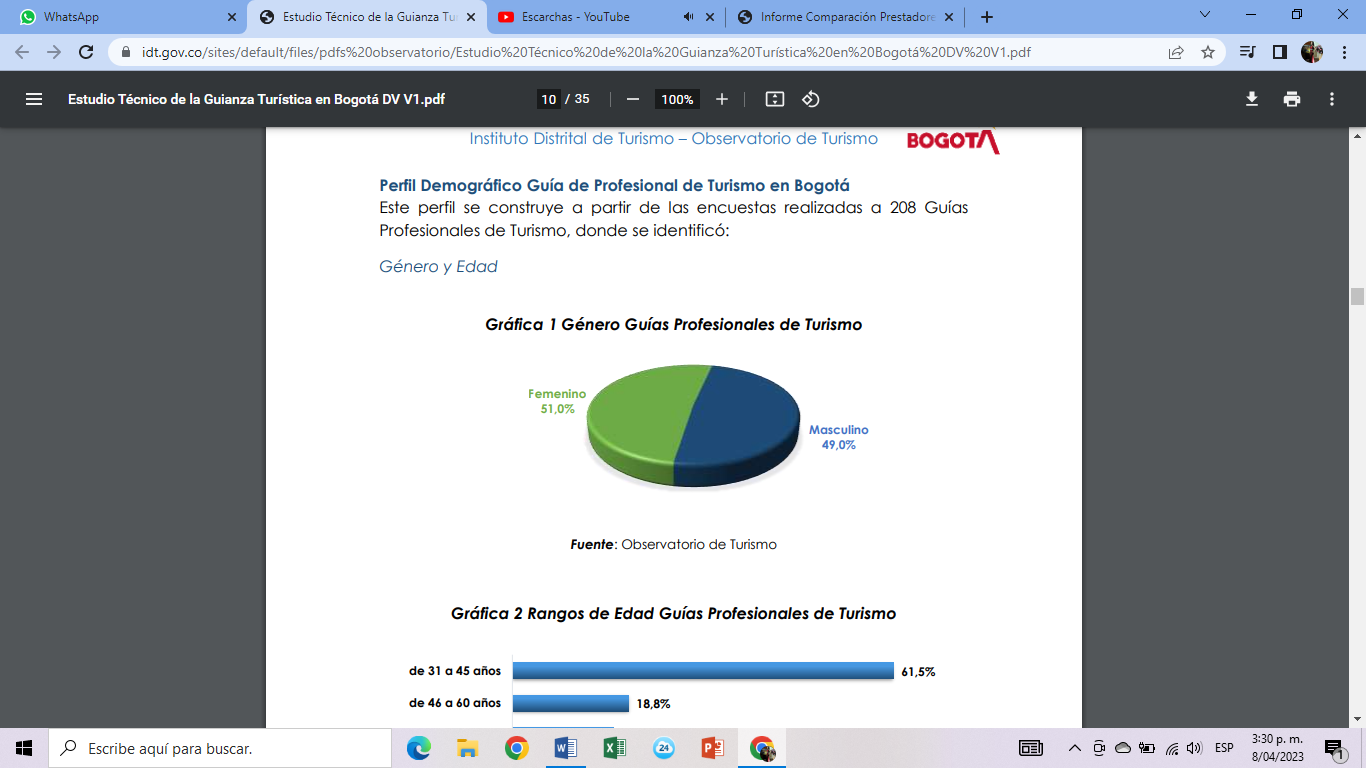 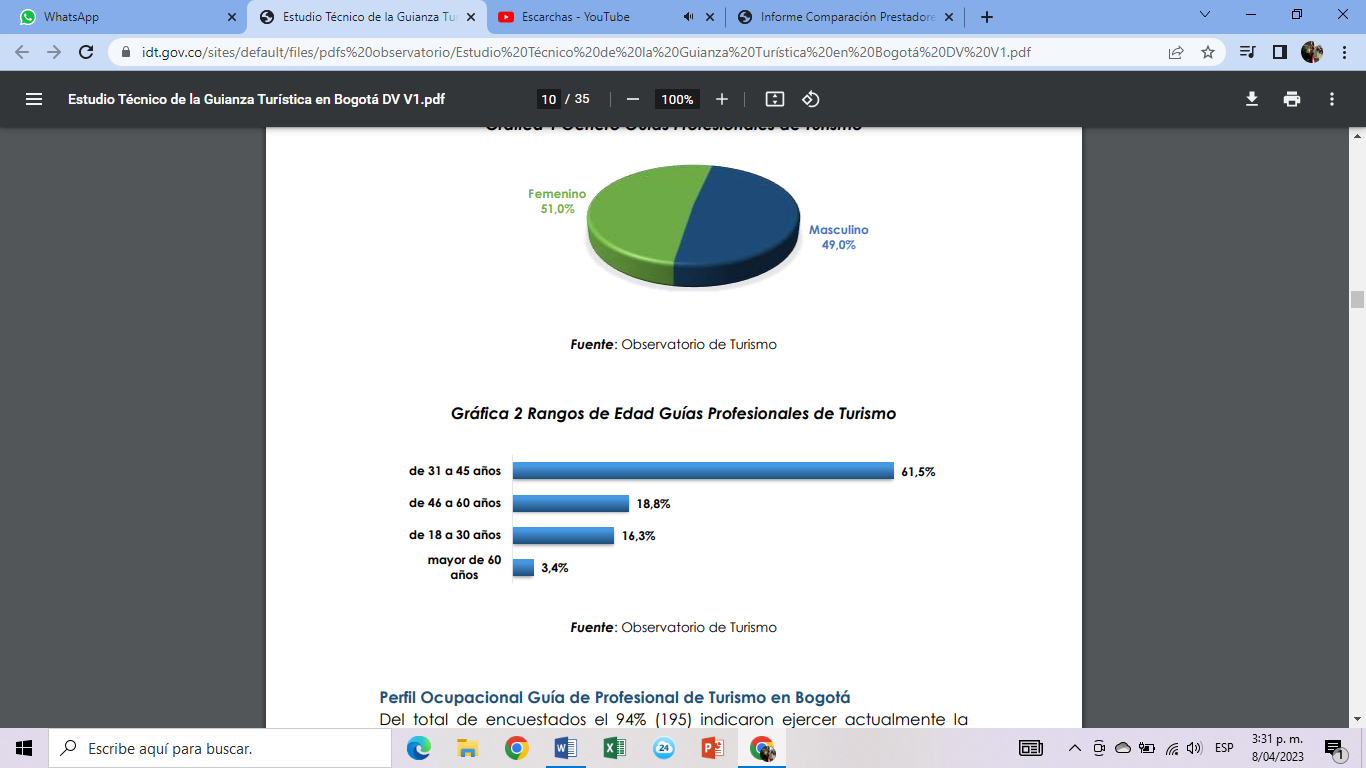 Figura 2. Genero guías profesionales de turismo. Fuente del sitio web https://www.idt.gov.co/sites/default/files/pdfs%20observatorio/Estudio%20T%C3%A9cnico%20de%20la%20Guianza%20Tur%C3%ADstica%20en%20Bogot%C3%A1%20DV%20V1.pdfFigura 3. Rangos de edad guías profesionales de turismo. Fuente del sitio web https://www.idt.gov.co/sites/default/files/pdfs%20observatorio/Estudio%20T%C3%A9cnico%20de%20la%20Guianza%20Tur%C3%ADstica%20en%20Bogot%C3%A1%20DV%20V1.pdfDe acuerdo con las anteriores graficas se puede concluir que a pesar de que los guías de turismo profesionales cuentan con un porcentaje prácticamente igual de hombres y mujeres en el mercado, existe una diferencia significativa en cuanto al rango de edad de los guías; pues hay un bajo porcentaje de los jóvenes profesionales sin embargo entre la población de 31 a 45 años es donde más hay guías de turismo profesionales lo que deja en entre dicho la motivación que tienen jóvenes para prepararse como profesionales en el sector de la guianza turística.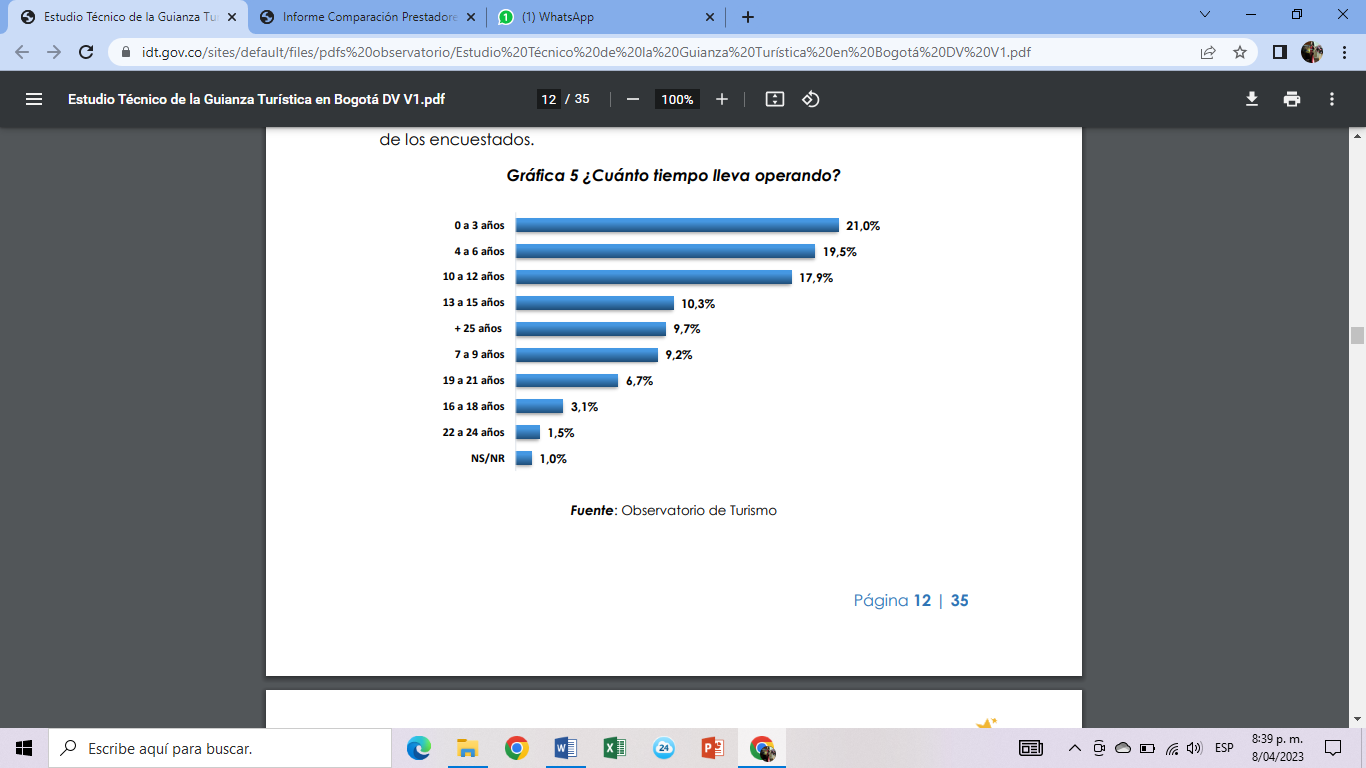 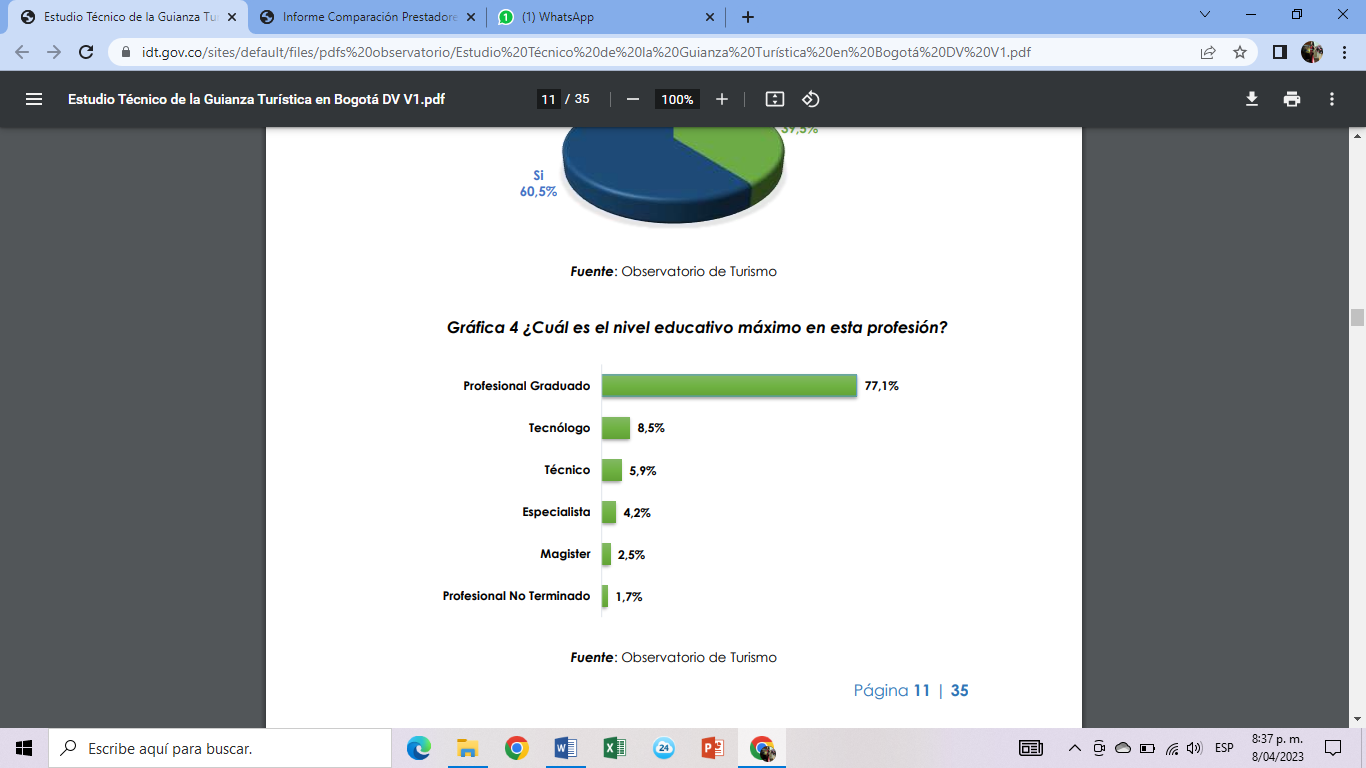 Figura 4 y 5. Nivel educativo de esta profesión y tiempo que lleva operando. Fuente del sitio web https://www.idt.gov.co/sites/default/files/pdfs%20observatorio/Estudio%20T%C3%A9cnico%20de%20la%20Guianza%20Tur%C3%ADstica%20en%20Bogot%C3%A1%20DV%20V1.pdfEs importante conocer qué nivel educativo tienen los guías de turismo (Figura 4), pues de esta manera poder evaluar la información que brindan y de qué manera desempeñan su labor hacia los turistas de Bogotá, lo que demuestran las estadísticas anteriores reflejan un muy buen dato pues las personas que trabajan en esta labor son mínimo profesionales graduados así no tengan ningún posgrado, lo que quiere decir que tienen una preparación para desarrollar de manera adecuada la guianza turística en Bogotá. Lo que se complementa con la siguiente grafica (Figura 5) pues el mayor porcentaje de tiempo en operación es de 0 a 3 años o sea los profesionales, sin embargo, un dato preocupante es que los guías que trabajan más de 10 años presentan un bajo volumen lo que quiere decir que cambian de profesión. 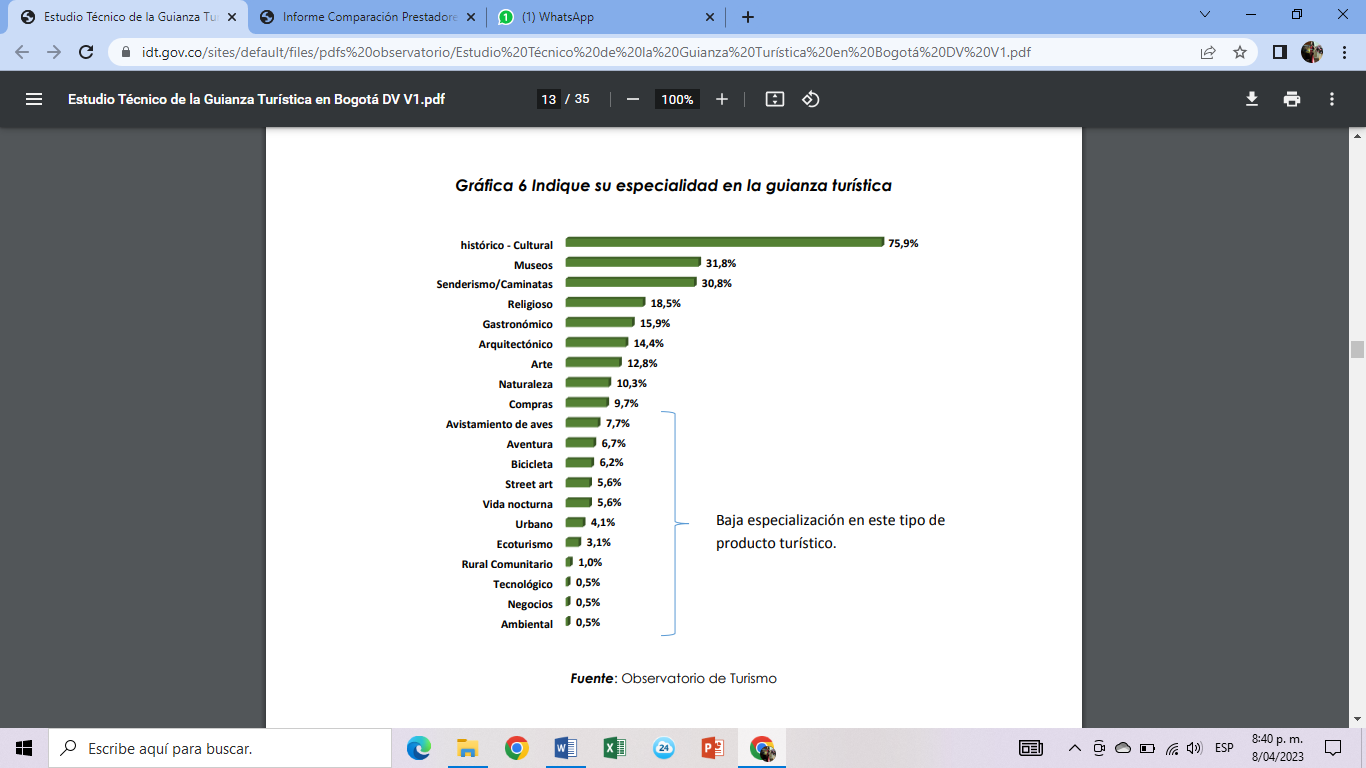 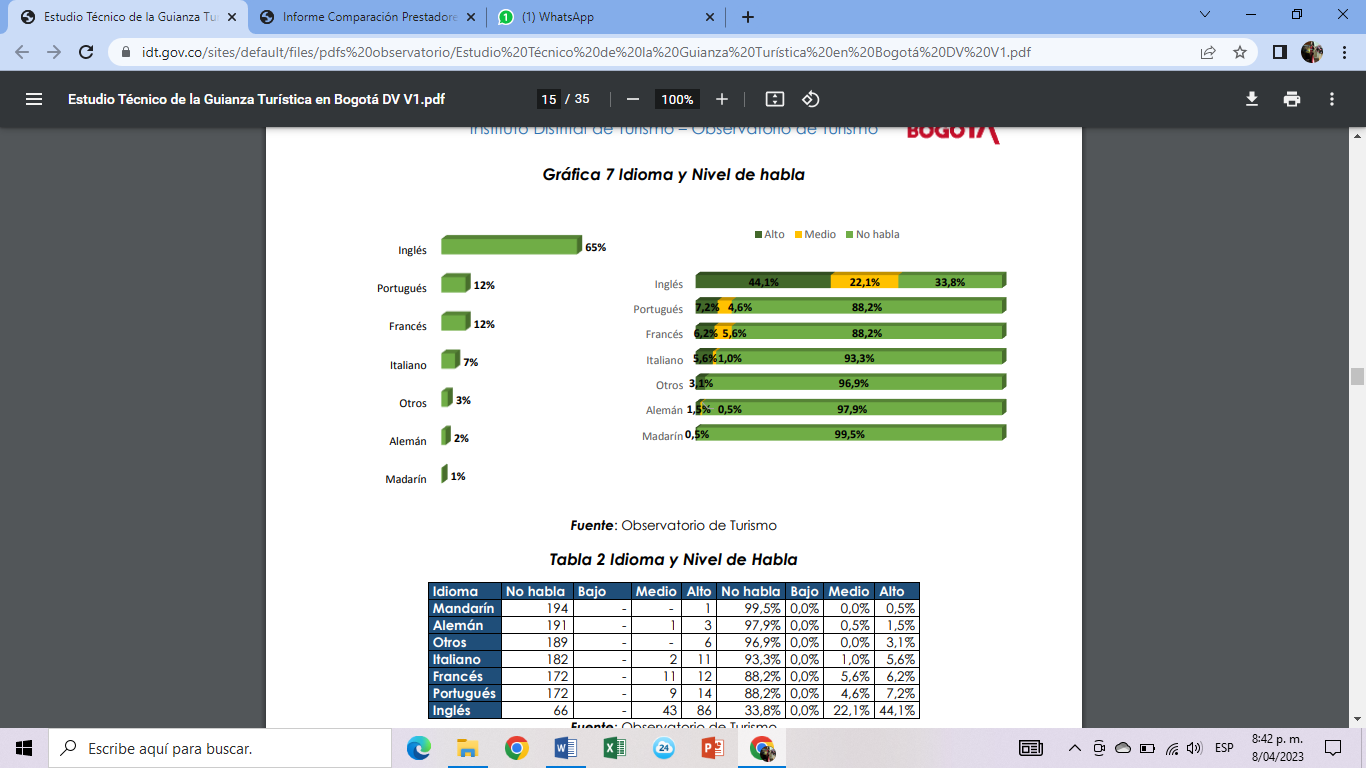 Figura 6 y 7. Especialidad de la guianza turística e idioma y nivel del guía de turismo. Fuente del sitio web https://www.idt.gov.co/sites/default/files/pdfs%20observatorio/Estudio%20T%C3%A9cnico%20de%20la%20Guianza%20Tur%C3%ADstica%20en%20Bogot%C3%A1%20DV%20V1.pdfHablar un segundo idioma en la labor del guia de turismo juega un papel muy importante, pues facilita el entendimiento de la persona que visita la ciudad y mas cuando se observa en la grafica anterior de especialidades que la principal es el turismo historico  lo que quiere decir que el turista requiere de una informacion completa y clara en su idioma o uno que la mayoria de las personas hablen como es el ingles. 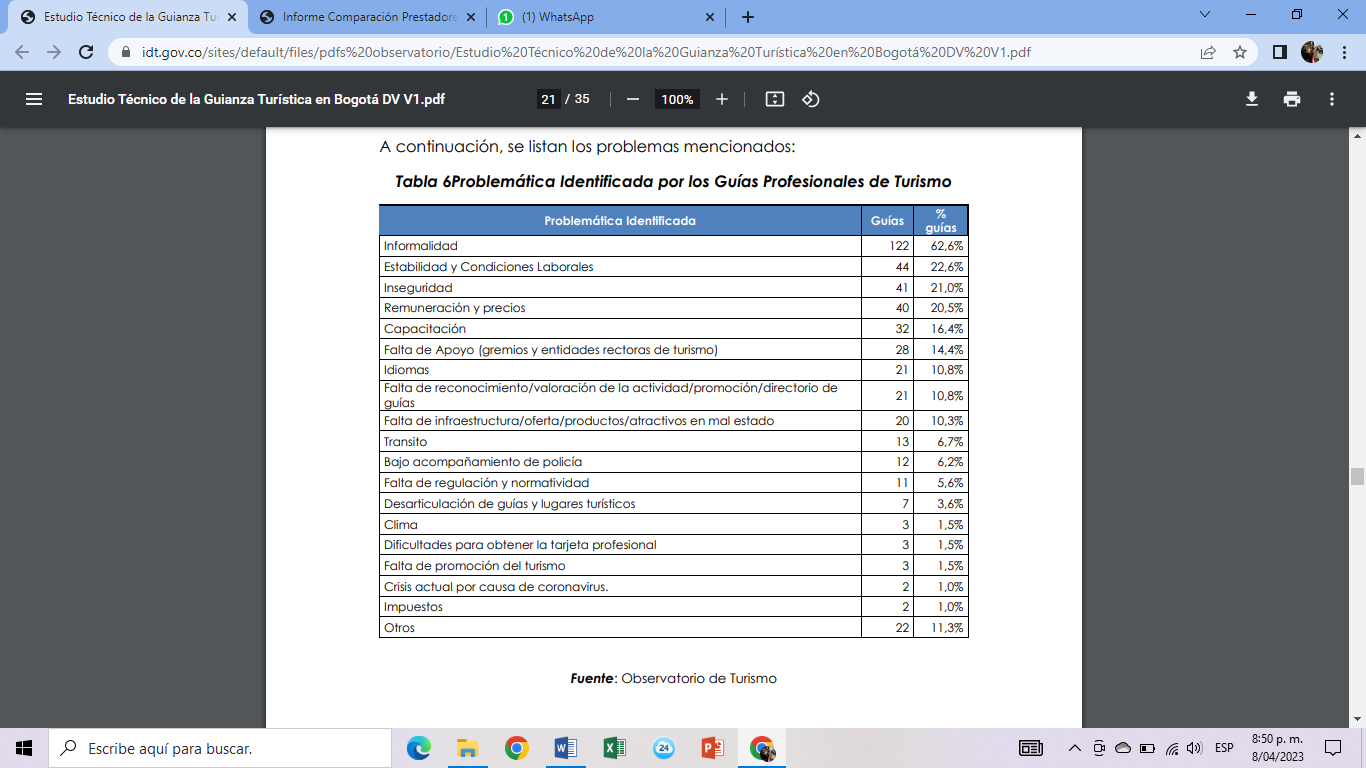 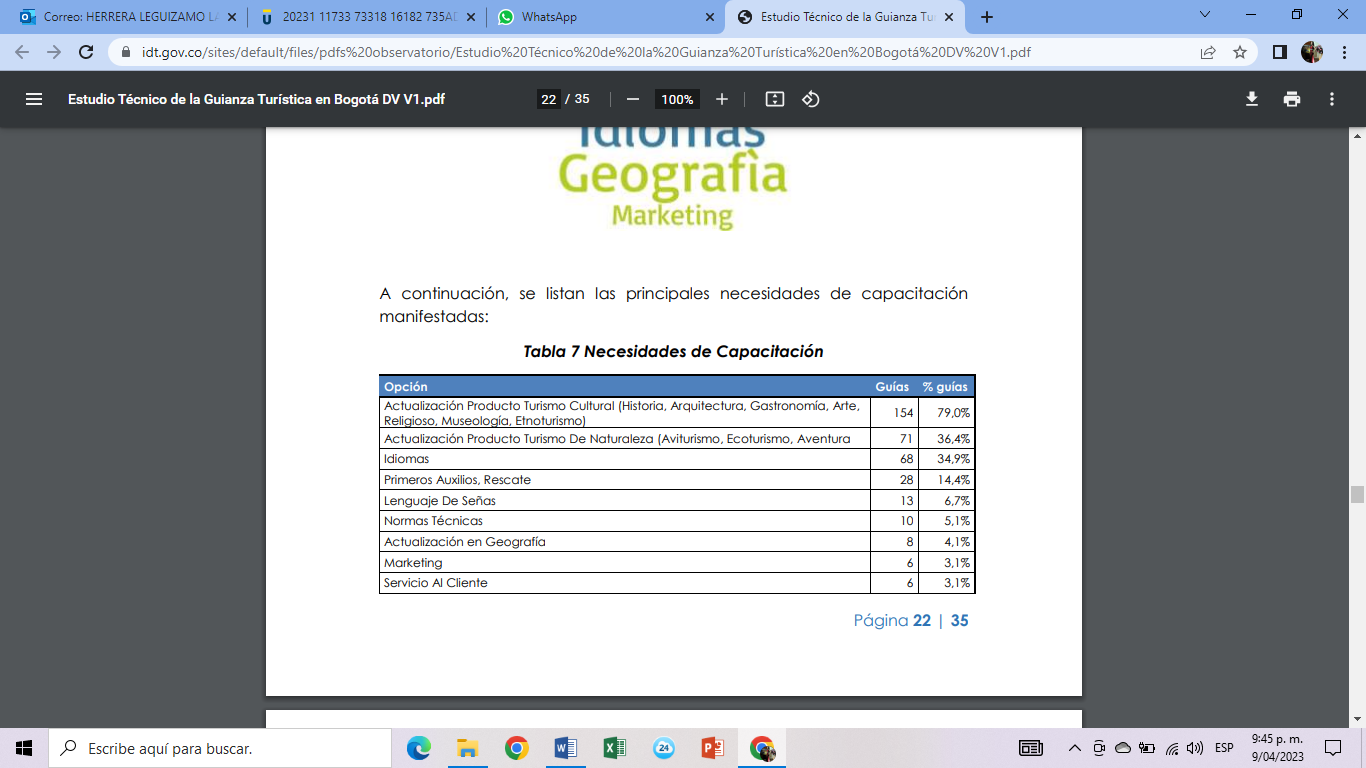 Figura 8 y 9. Problemáticas identificadas por los guías de turismo y necesidades de capacitación. Fuente del sitio web https://www.idt.gov.co/sites/default/files/pdfs%20observatorio/Estudio%20T%C3%A9cnico%20de%20la%20Guianza%20Tur%C3%ADstica%20en%20Bogot%C3%A1%20DV%20V1.pdfEs importante conocer que problematicas se encuentran afectando la labor del guia de turismo, para de esa manera mejorar aspectos que ayuden a prestar un mejor servicio pues el proposito es tener un turista satisfecho, es por ese motivo que los guias consideran que principalmente la informalidad es un problema en su labor; y tambien mencionan que ellos ven como una necesidad para su trabajo que se actualicen datos culturales, historicos, etc. De los productos que hablan en sus tours.    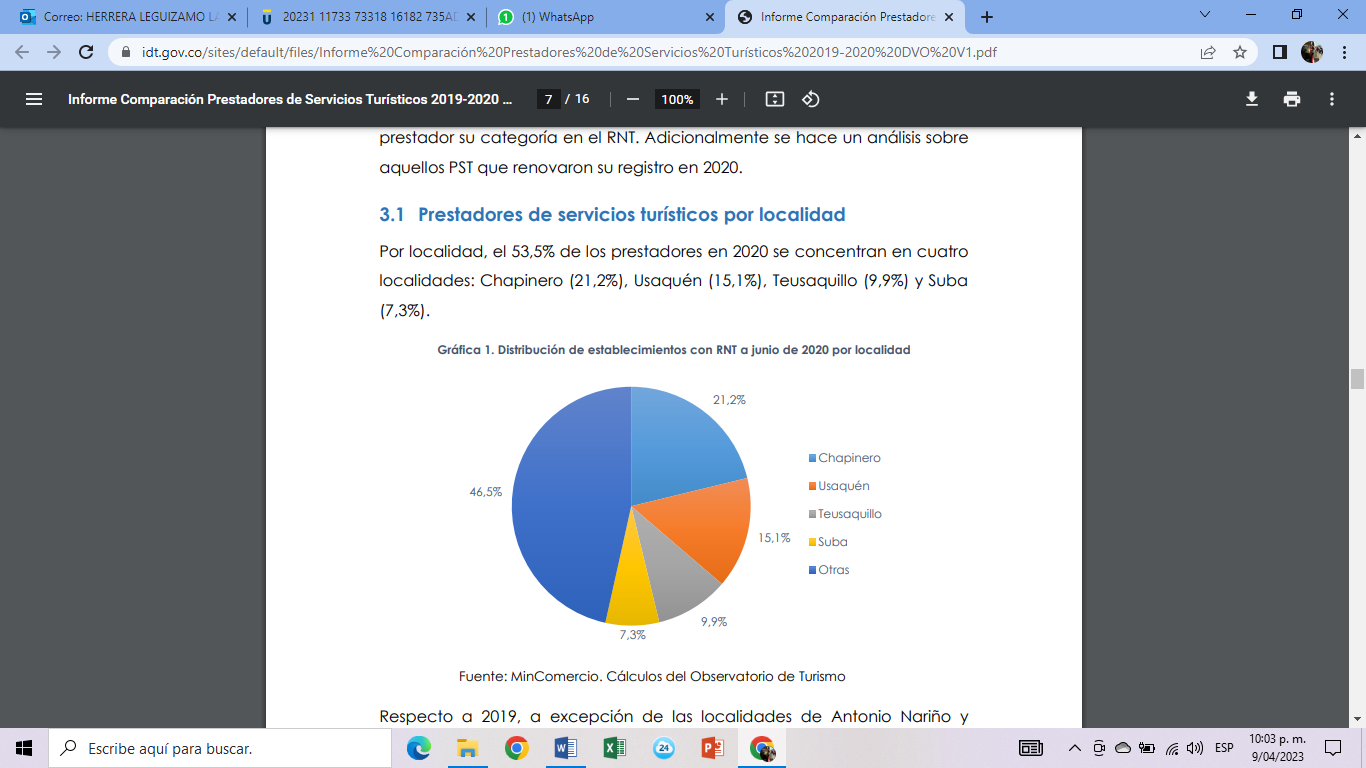 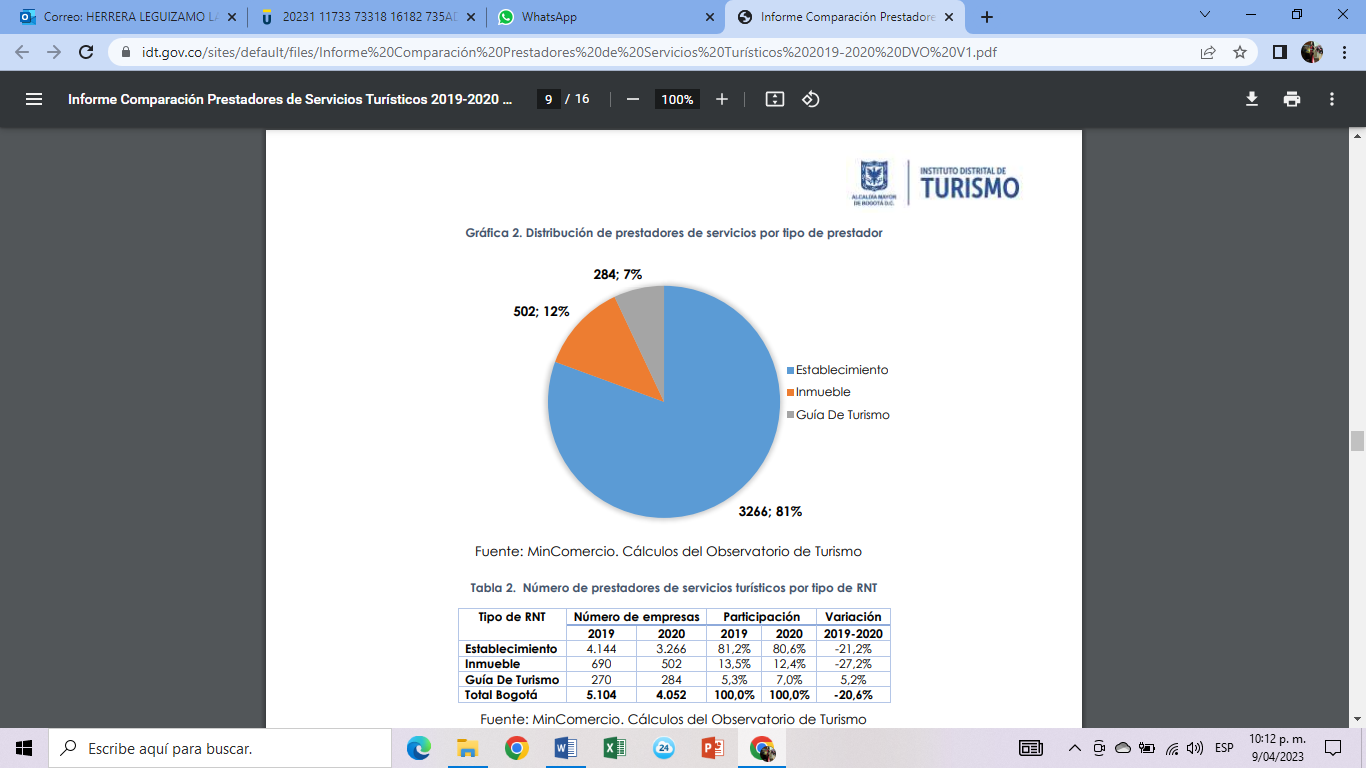 Figura 10 y 11. Distribucion de establecimientos con RNT por localidad y distribucion de prestadores de servicio turistico. Fuente del sitio web https://www.idt.gov.co/sites/default/files/Informe%20Comparaci%C3%B3n%20Prestadores%20de%20Servicios%20Tur%C3%ADsticos%202019-2020%20DVO%20V1.pdfEl sector de Chapinero es el que mas prestadores de servicios turisticos tienen en la ciudad de Bogota, lo que supone que tiene la mayor concentracion de guias de turismo en la ciudad a pesar que en la Figura 11 muestra que tiene un pocentaje bajo respecto a otros prestadores de servicio, pues el de mayor porcentaje son los establecimientos con un 81%.REFERENCIAS BIBLIOGRAFICAS                Álvaro Sánchez. (24 de junio de 2017). Colombia y el turismo sostenible. El nuevo siglo. https://www.elnuevosiglo.com.co/articulos/06-2017-colombia-y-el-turismo-sostenible             Aquae Fundacion. (12 de noviembre de 2020). Termas romanas: los antiguos «spa». Obtenido de Aquae fundacion: https://www.fundacionaquae.org/wiki/termas-romanas-los-antiguos-spa/ (se usa) Aprovecha tu tiempo libre con esta guía de turismo en Bogotá y dale un vistazo a algunos sitios imperdibles de la capital. Colombia.co https://www.colombia.co/turismo-colombia/lugares-para-visitar-en-colombia/guia-turistica-de-bogota-para-medio-dia-un-dia-o-un-fin-de-semana/Banco de la republica. (s.f.). 80 años de historias compartidas. Obtenido de Banrepcultural: https://www.banrepcultural.org/exposiciones/museo-del-oro-80/historias-compartidas Baz, J. (02 de 06 de 2017). Conrad Hilton el fundador y gran impulsor de la cadena hotelera Hilton Hotels a nivel internacional. Obtenido de Hotevia: https://hotevia.info/conrad-hilton-el-fundador-y-gran-impulsor-de-la-cadena-hotelera-hilton-hotels-a-nivel-internacional/#:~:text=En%20el%20a%C3%B1o%201946%20cre%C3%B3,la%20primera%20cadena%20hotelera%20internacional. BBC News Mundo. (06 de 09 de 2020). BBC News Mundo. Obtenido de https://www.bbc.com/mundo/noticias-53990369 (Se usa) Bogotá. (S.f). Así funciona el distrito capital. https://bogota.gov.co/mi-ciudad/administracion-distrital/estructura-del-distrito(Se usa) Somos Cundinamarca. (S.f). Bogotá (Distrito Capital).             http://somoscundinamarca.weebly.com/bogotaacute-dc.htmlBogota D.C TRAVEL . (s.f.). Como moverse el bogota . Obtenido de Bogota D.C Travel: https://bogotadc.travel/es/preguntas-frecuentes Bogota D.C Travel. (10 de junio de 2020). ¡Conoce la historia de tu ciudad! Obtenido de Bogota.Gov: https://bogota.gov.co/infancia/historia-de-bogota-para-ninos#:~:text=Los%20espa%C3%B1oles%20nombraron%20as%C3%AD%20a,del%202000%20se%20llam%C3%B3%20Bogot%C3%A1. Bogota D.C Travel. (s.f.). Explora Bogota. Obtenido de https://www.bogotadc.travel/ Bomba creativa. (s.f.). Obtenido de https://www.youtube.com/watch?v=VZ823jZq-h0 Cajal, A. (s.f.). 20 Inventos del Renacimiento que Cambiaron el Mundo. Obtenido de Lifeder: https://www.lifeder.com/inventos-renacimiento/ Carbajo, A. (11 de agosto de 2016). La tecnología del siglo XXI que nos parecía imposible en el XX. Obtenido de Nobbot: https://www.nobbot.com/futuro/tecnologia-siglo-xxi-parecia-imposible-xx/ Cedeño, M. F. (15 de julio de 2022). ¿Por qué el aeropuerto internacional de Colombia se llama El Dorado?: historia y origen del nombre. Obtenido de Diario as colombia: https://colombia.as.com/actualidad/por-que-el-aeropuerto-internacional-de-colombia-se-llama-el-dorado-historia-y-origen-del-nombre-n/#:~:text=La%20terminal%20de%20pasajeros%20El,dependencias%20del%20entonces%20nuevo%20aeropuerto. ¿Cómo ser guía turístico?: requisitos y estudios necesarios. (s. f). Esatur Formacion. https://esaturformacion.com/ser-guia-turistico/(se usa) Conozca los cargos TIC más demandados en Colombia, según el Estudio de Medición de Brechas de Capital Humano. (2020). Ministerio de las tecnologías de la información y las comunicaciones. https://www.mintic.gov.co/portal/inicio/Sala-de-prensa/Noticias/159493:Conozca-los-cargos-TIC-mas-demandados-en-Colombia-segun-el-Estudio-de-Medicion-de-Brechas-de-Capital-Humano(se usa) Hernández, R., & et. (2020). Comparación de prestadores de servicios turísticos 2019-2020. Instituto Distrital de Turismo. https://www.idt.gov.co/sites/default/files/Informe%20Comparaci%C3%B3n%20Prestadores%20de%20Servicios%20Tur%C3%ADsticos%202019-2020%20DVO%20V1.pdfCulturania. (23 de Noviembre de 2016). EL TURISMO A LO LARGO DE LA HISTORIA (2): LOS PEREGRINOS, LOS PRIMEROS TURISTAS DE LA EDAT MEDIA. Obtenido de Culturania: https://www.culturania.net/es/2016/11/23/el-turismo-a-lo-largo-de-la-historia-2-los-peregrinos-los-primeros-turistas-de-la-edat-media/ Datos y cifras turísticas de la ciudad de Bogotá boletín n°04 abril de 2022. (2022). Instituto distrital de turismo.https://www.idt.gov.co/es/boletin-abril-2022-de-datos-y-cifras-turisticas-de-bogotaEntorno turístico staff. (2016). ¿Cuáles son los tipos de turismo que existen?. Entorno turístico. https://www.entornoturistico.com/cuales-son-los-tipos-de-turismo-que-existen/Entorno turístico staff. (2022). ¿Qué es un guía de turismo y cuales son sus funciones?. Entorno turístico. https://www.entornoturistico.com/guia-turismo-cuales-funciones/Sanchez, P. Pineda, L. (2020). Estudio técnico de la guianza turística en Bogota. https://www.idt.gov.co/sites/default/files/pdfs%20observatorio/Estudio%20T%C3%A9cnico%20de%20la%20Guianza%20Tur%C3%ADstica%20en%20Bogot%C3%A1%20DV%20V1.pdfFerlinger, F. N. (s/f). Investigación del comportamiento. Recuperado el 5 de noviembre de 2022, de https://padron.entretemas.com.ve/INICC2018-2/lecturas/u2/kerlinger-investigacion.pdf Forero, A. (s.f.). Historia del turismo. Obtenido de https://www.youtube.com/watch?v=x6pOss-584I Generalidades del turismo cultural. (S.f.). Instituto nacional de aprendizaje.  https://www.ina-pidte.ac.cr/mod/book/view.php?id=17026&chapterid=833&lang=en Glosario de términos de turismo. (s.f).UNWTO. https://www.unwto.org/es/glosario-terminos-turisticos#:~:text=El%20turismo%20es%20un%20fen%C3%B3meno,personales%2C%20profesionales%20o%20de%20negocios.G.M, A. (23 de enero de 2020). 6 inventos medievales que cambiaron el mundo. Obtenido de Historia National Geographic : https://historia.nationalgeographic.com.es/a/6-inventos-medievales-que-cambiaron-mundo_15075/amp Gustavo Adolfo Toro Velásquez. (s.f.). Obtenido de Equipar Conectando negocios: https://www.revistaequipar.com/colombia/contenido-editorial/gustavo-adolfo-toro-velasquez Gutiérrez A, et al. (junio de 2009). Medio ambiente y desarrollo sostenible. UNIVERSIDAD LOS ÁNGELES DE CHIMBOTE.  https://files.uladech.edu.pe/docente/17817631/mads/Sesion_1/Temas%20sobre%20medio%20ambiente%20y%20desarrollo%20sostenible%20ULADECH/14._Impacto_ambiental_lectura_2009_.pdf Hisour arte cultura historia. (s.f.). Boleto electronico. Obtenido de Hisour arte cultura historia: https://www.hisour.com/es/electronic-ticket-38379/#:~:text=Los%20boletos%20electr%C3%B3nicos%20en%20la,IATA%20utilizar%20el%20boleto%20electr%C3%B3nico. IDT.GOV. (s.f.). Nuestra Identidad. Obtenido de IDT.GOV: https://www.idt.gov.co/es/nuestra-entidad#:~:text=El%20Instituto%20Distrital%20de%20Turismo%20promueve%20el%20desarrollo%20integral%20y,la%20promoci%C3%B3n%20de%20ciudad%20a 15 impactos del Turismo en la cultura. (s.f).  Entorno turístico.  https://www.entornoturistico.com/15-impactos-del-turismo-en-la-cultura/ Insignia. (1 de noviembre de 2017). Grecia antigua y turismo. Obtenido de El insignia: https://elinsignia.com/2017/11/01/grecia-antigua-y-turismo/ Instituto Nacional de aprendizaje. (s.f.). Historia del turismo. Obtenido de Instituto Nacional de aprendizaje: https://www.ina-pidte.ac.cr/mod/book/view.php?id=15600&chapterid=737#:~:text=En%201282%2C%20las%20personas%20propietarias,acci%C3%B3n%20casi%20caritativa%2C%20en%20una Llamas, J. (2020). Tipos de tecnología. Recuperado de: https://economipedia.com/definiciones/tipos-de-tecnologia.html López, M. (23 de septiembre de 2019). Viajar. Obtenido de Viajar: https://viajar.elperiodico.com/viajeros/thomas-cook-inventor-turismo Ministerio de comercio, industria y turismo . (s.f.). Tarjeta profesional de guia de turismo. Obtenido de Ministerio de comercio, industria y turismo: https://www.colombiaagil.gov.co/tramites/intervenciones/tarjeta-profesional-de-guia-de-turismo (a usar) Ministerio de comercio industria y turismo. (14 de diciembre de 2022). Los servicios turísticos aportarían $45 billones al PIB de 2022, según estimaciones de Mincomercio. https://www.mincit.gov.co/prensa/noticias/turismo/servicios-turisticos-aportarian-45-billones-al-pibMundo maravilla. (s.f.). ¿QUE FUE EL RENACIMIENTO? El resurgir de Europa. Obtenido de https://www.youtube.com/watch?v=_Tz2J4KuQDQ Ortega t. (14 de enero de 2022). ¿Qué son los impactos sociales, económicos y ambientales? Expok Comunicación de Sustentabilidad y RSE.  https://www.expoknews.com/que-son-los-impactos-sociales-economicos-y-ambientales/ Rammert, Werner. (2001). La tecnología: Sus formas y las diferencias de los medios. Hacia una teoría social pragmática de la tecnificación. Recuperado de: https://www.researchgate.net/publication/28054841_La_tecnologia_Sus_formas_y_las_diferencias_de_los_medios_Hacia_una_teoria_social_pragmatica_de_la_tecnificacion Real Academia Española. (2006). Tercera definición de Impacto. En Diccionario de la lengua española. Recuperado el 11 de septiembre, 2022, de https://www.rae.es/desen/impactoRevista Time destaca a Bogotá entre los 50 destinos para visitar en 2022. (2022). Instituto distrital de turismo.https://www.idt.gov.co/es/revista-time-destaca-bogota-entre-los-50-destinos-para-visitar-en-2022Reyes, A. (s.f.). Origen y Evolucion del turismo. Santander. Obtenido de https://www.youtube.com/watch?v=KgEl9gLXAck (se usa) Rodríguez, C., Breña, J., & Esenarro, D. (2021). LAS VARIABLES EN LA METODOLOGÍA DE LA INVESTIGACIÓN CIENTÍFICA. 3ciencias.com. http://3ciencias.com/wp-content/uploads/2021/10/Las-Variables.pdf Ruiz, L. c. (s.f.). Visita del Papa Pablo VI a Colombia: agosto 22 a 24 de 1968. Obtenido de Banrepcultural: https://www.banrepcultural.org/biblioteca-virtual/credencial-historia/numero-117/visita-del-papa-pablo-vi-colombia-agosto-22-24-de-1968 Santamaria, C. G. (30 de mayo de 2019). historia de la guianza turística en colombia. (G. p. turismo, Entrevistador) Obtenido de https://www.ivoox.com/podcast-2-historia-guianza-turistica-audios-mp3_rf_36497750_1.html Sarmiento, J & Hernando, A. (2019). Guías virtuales versus guías turísticos en la economía del siglo XXI. Recuperado de: file:///Users/macbookproa1278/Downloads/Dialnet-GuiasVirtualesVersusGuiasTuristicosEnLaEconomiaDel-6883984%20(1).pdf Tech School Business. (29 de julio de 2022). El turismo en el tiempo. Obtenido de Tech School Business: https://www.techtitute.com/co/escuela-de-negocios/blog/el-turismo-en-el-tiempo Tripadvisor. (2019). Tripadvisor: más de mil millones de opiniones y aportes sobre hoteles, atracciones, restaurantes y más. Recuperado 3 de septiembre de 2022, de https://www.tripadvisor.co/ Universidad Deportiva del Sur. (s.f). La innovación tecnológica y su gestión. Recuperado de: http://www.uideporte.edu.ve/WEB/pdf/it.pdf USAID, PRO- COLOMBIA, et al. (2021). CONTEMPLAR COMPRENDER CONSERVAR. Manual ilustrado para guías de turismo de naturaleza en Colombia. (1 ª edición.). file:///C:/Users/g/Downloads/USAID_Procolombia_Manual-para-guias%20(1).pdfWorld Travel Awards 2022: Bogotá, la ciudad de Colombia con más nominaciones. (2022).  Revista Semana.  https://www.semana.com/nacion/articulo/world-travel-awards-2022-bogota-la-ciudad-de-colombia-con-mas-nominaciones/202209/ (se usa) Suache, J. (2019). “Bogotá DC Travel”, la nueva aplicación para hacer turismo en la capital. Bogota. https://bogota.gov.co/mi-ciudad/turismo/nueva-aplicacion-para-hacer-turismo-en-bogota(se usa) Kats Magali, et al. (2019). La técnica de encuesta: Características y aplicaciones. http://metodologiadelainvestigacion.sociales.uba.ar/wp-content/uploads/sites/117/2019/03/Cuaderno-N-7-La-t%C3%A9cnica-de-encuesta.pdfAlonso Almeida, M. (2019). Vista de Robots, inteligencia artificial y realidad virtual: una aproximación en el sector del turismo. Revistas.um.es. https://revistas.um.es/turismo/article/view/404711/274211Moreno, J. (2010, marzo 27). Google Earth y su importancia para el sector turistico. Viajes y Turismo al Día | Todo lo que necesitas saber acerca del mundo de los viajes y el turismo; Viajes y Turismo al Día. https://www.viajesyturismoaldia.com/2010/03/27/google-earth-y-su-importancia-para-el-sector-turistico/Un sello mas(2023). Canva: puede transformar tu negocio de turismo. UN SELLO MAS MARKETING TURISTICO. https://www.google.com/search?q=herramienta+canva+para+el+turismo&rlz=1C1GCEU_esCO1035CO1035&oq=herramienta+canva+para+el+turi&aqs=chrome.1.69i57j33i160l3.11984j0j1&sourceid=chrome&ie=UTF-8SITUACION GEOGRAFICA ALCALDESADesde el año 2020 se consolida a alcaldesa de Bogotá a Claudia López Hernández.ORGANISMOS DE CONTROLLos organismos de control están formados por:El consejo de BogotáLa personería de BogotáLa contraloría de Bogotá D.CLa veeduría distritalLIMITES Limita al Norte con el municipio de Chía, al este con la Calera, al Sur con Soacha y al Oeste con Mosquera.  SUPERFICIE1776 km ²LOCALIDADESUsaquénChapineroSanta FeSan CristóbalUsmeTunjuelitoBosaKennedyFontibónEngativáSubaBarrios UnidosTeusaquilloLos MártiresAntonio NariñoPuente ArandaLa Candelaria (Centro Histórico)Rafael Uribe UribeCiudad BolívarSumapaz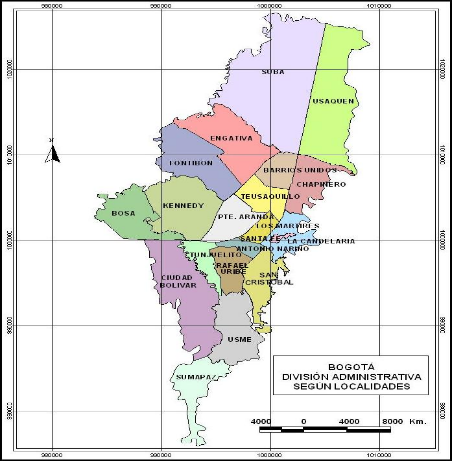 Figura 1. Mapa de Bogotá división administrativa según localidades. Fuente del sitio web http://www.ciudadbolivar.gov.co/mi-localidad/mapasALTITUD2.600 msnmCLIMASu tipo de clima es templado, pero por su latitud hay variación y puede variar de –5 hasta los 20 °C.